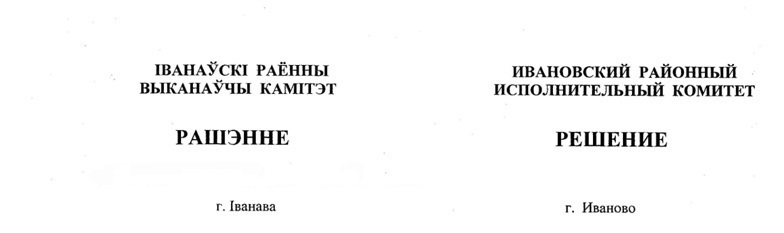 30 августа . № 1199Об установлении контрольных цифр приема на 2023/2024 учебный годНа основании части первой пункта 3 статьи 57 Кодекса Республики Беларусь об образовании Ивановский районный исполнительный комитет РЕШИЛ:1. Установить контрольные цифры приема на 2023/2024 учебный год для получения за счет средств районного бюджета дополнительного образования детей и молодежи согласно приложению.2. Настоящее решение вступает в силу после его официального опубликования.Председатель   			                                            А.В.ТкачукУправляющий делами					      В.С.Конопацкий  Приложение			к решению Ивановского районного исполнительного комитета			30.08.2023 № 1199КОНТРОЛЬНЫЕ ЦИФРЫ
приема на 2023/2024 учебный год для получения за счет средств районного бюджета дополнительного образования детей и молодежи№ п/пНаименование учреждения образованияКонтрольные цифры приема, человек1Государственное учреждение образования «Ивановская детская школа искусств имени Наполеона Орды»682Государственное учреждение образования «Мотольская детская школа искусств»233Государственное учреждение образования «Ивановская детская школа искусств народного декоративно-прикладного творчества»344Государственное учреждение образования «Молодовская детская школа искусств»155Государственное учреждение образования «Ивановская детская хореографическая школа искусств»346Государственное учреждение образования «Псыщевская детская школа искусств»47Государственное учреждение образования «Одрижинская детская школа искусств»19ВСЕГОВСЕГО197